            АДМИНИСТРАЦИЯ    Муниципального образования	ПРОЕКТПРЕТОРИЙСКИЙ СЕЛЬСОВЕТ   ПЕРЕВОЛОЦКОГО РАЙОНА   ОРЕНБУРГСКОЙ ОБЛАСТИ           ПОСТАНОВЛЕНИЕ               От  _________.2022 г. №  ____-п   О выявлении правообладателя ранее     учтенного объекта недвижимости        В соответствии со статьей 69.1 Федерального закона от 13 июля 2015 года № 218-ФЗ «О государственной регистрации недвижимости» выявлено:            1. В отношении здания с кадастровым номером 56:23:1105002:115, площадью 65,8 кв.м., назначение: жилой дом, наименование: жилой дом, инвентарный номер: 53-б/н-О-79, расположенного по адресу: обл. Оренбургская, р-н Переволоцкий, с. Камышовка, ул. Раздольная, дом 31 в качестве его правообладателя, владеющим данным зданием на праве собственности, выявлен Садыков Раис Хамитович  ___________ года рождения, место рождения: __________________, паспорт гражданина Российской Федерации серия ________№ ________, выдан ____________________, дата выдачи __________год, код подразделения ____________, СНИЛС ___________, проживающий (зарегистрирован по месту жительства) по адресу: ______________________.           2. Право собственности Садыкова Раиса Хамитовича на указанное в пункте 1 настоящего постановления здания подтверждается договором купли-продажи от ____ №_____, ответом на запрос ГБУ «Госкадоцентр Оренбургской области». Объект недвижимости жилой дом не прекратил существование, что подтверждается прилагаемым актом осмотра  от 24.08.2022 г.          3. Настоящее постановление вступает в силу с момента подписания.          4. Контроль за исполнением настоящего постановления оставляю за собой. Глава муниципального образования                                       Д.В. ЖуравлевРазослано: в дело, прокурору, Садыкову Р.Х., РосреестрАКТ ОСМОТРАздания, сооружения или объекта незавершенного строительства привыявлении правообладателей ранее учтенных объектов недвижимости«24» августа 2022 г.                                                                                                                  № 2       Настоящий акт составлен в результате проведенного 24 августа 2022 г. в 15:20_                          ( указывается дата и время осмотра (число и месяц, год, минуты, часы)осмотра объекта недвижимости (здания) – жилого здания,_________________________(указывается вид объекта недвижимости: здание, сооружение, объект незавершенного строительства)
кадастровый (или иной государственный учетный) номер: 56:23:1105002:115
(указывается при наличии кадастровый номер или иной государственный учетный номер (например,  инвентарный) объекта недвижимости)
расположенного: Оренбургская обл., Переволоцкий р-н., с. Камышовка, ул. Раздольная, д.31___________________________________________указывается адрес объекта недвижимости (при наличии) либо местоположение (при отсутствии адреса)
на земельном участке с кадастровым номером ___________________________________                                                                                                                             (при наличии), 
расположенном_ Оренбургская обл., Переволоцкий р-н., с. Камышовка, ул. Раздольная, д.31__________________________________________________                           (указывается адрес или местоположение земельного участка)комиссией для проведения осмотров зданий, сооружений, объектов незавершенного строительства, являющихся ранее учтенными объектами, в отношении которых проводятся мероприятия по установлению правообладателей на территории МО «Преторийский сельсовет» Переволоцкого района Оренбургской области, утвержденной постановлением администрации Преторийского сельсовета Переволоцкого района Оренбургской области от 18.01.2022 г. № 02-п_______в составе: Журавлев Д.В. – глава Преторийского сельсовета, Кривцова А.В. - заместитель главы Администрации Преторийского сельсовета, Табульдина И.Г. –  ведущий специалист Администрации Преторийского сельсовета.____________   (приводится состав комиссии (фамилия, имя, отчество, должность каждого члена комиссии (при наличии)в присутствии лица, выявленного в качестве___________________________                                                        (указать нужное: "в присутствии" или "в отсутствие)правообладателя указанного ранее учтенного объекта недвижимости.При  осмотре   осуществлена   фотофиксация   объекта   недвижимости.Материалы фотофиксации прилагаютсяОсмотр проведен в форме визуального осмотра.В результате проведенного осмотра установлено,  что  ранее  учтенный объект недвижимости не прекратил существование.Подписи членов комиссии: Председатель комиссии:                                                     _______________    Журавлев Д.В. Члены  комиссии:                                                                _______________     Кривцова А.В.                                                                                                _______________     Табульдина И.Г.ПРИЛОЖЕНИЕ к акту осмотра здания, сооруженияили объекта незавершенного строительства при выявлении правообладателя ранее учтенных объектов недвижимости от 24.08.2022 г.Фототаблица (Оренбургская обл., Переволоцкий р-н., с. Камышовка, ул. Раздольная, д. 31 )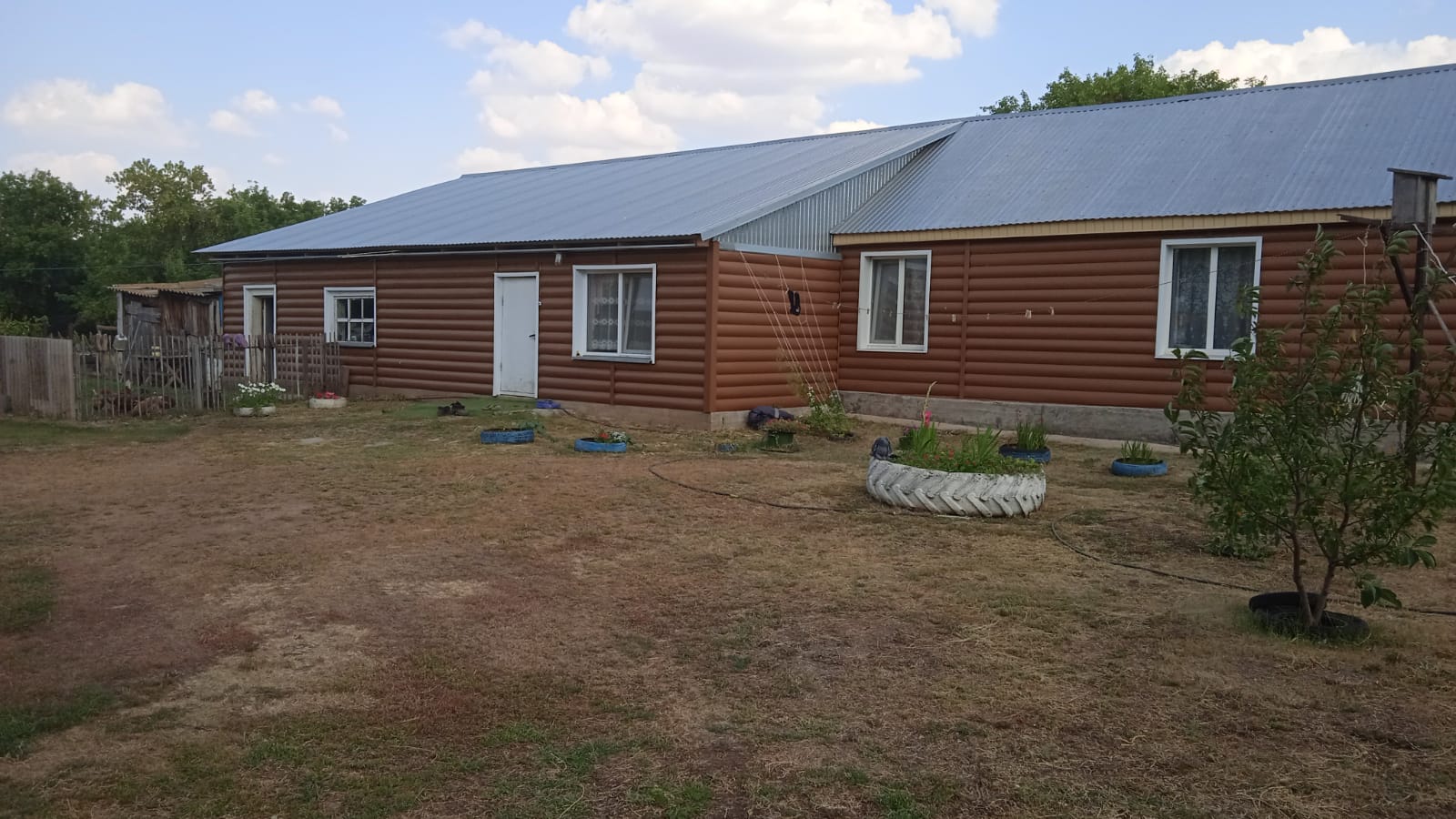 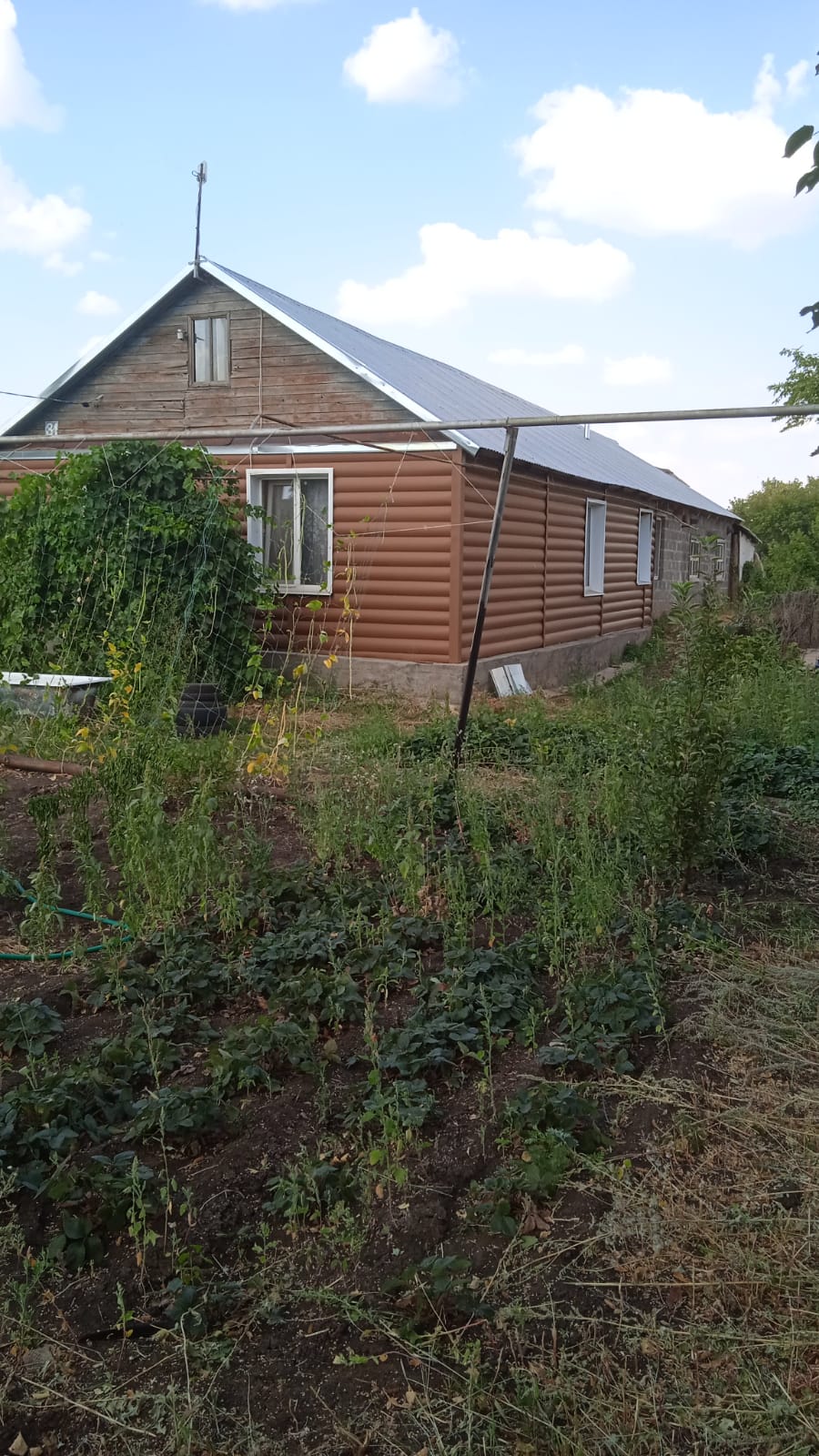 